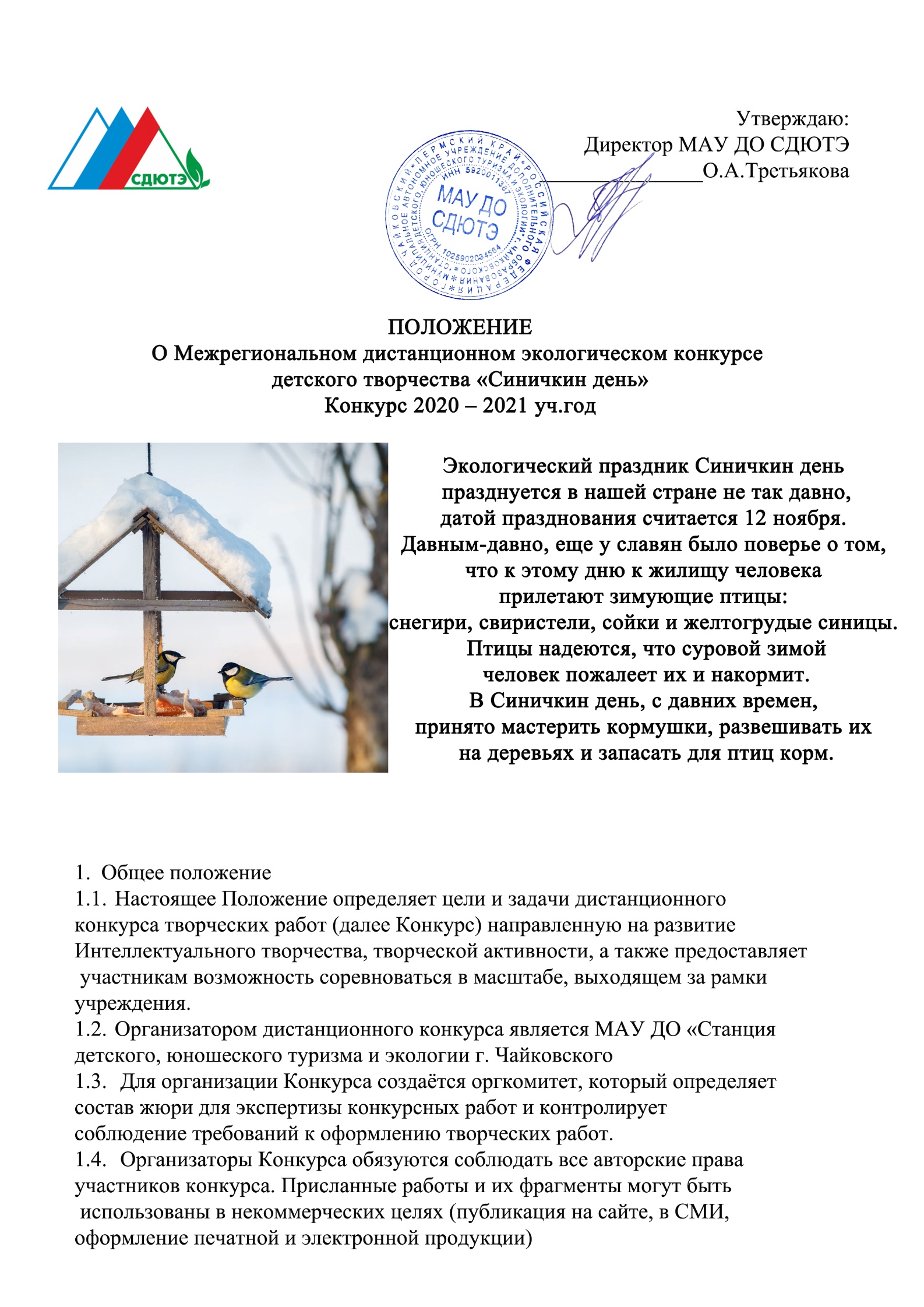 3. Предмет конкурса	Предметом конкурса являются рисунки и поделки, фотографии, посвященные зимующим птицам, отражающие жизнь птиц в дикой природе, а также, фотографии изготовленных кормушек.4. Условия конкурса Конкурс включает в себя следующие номинации:- «Покормите птиц зимой» (конкурс экологического агитационного плаката)- «Самая щедрая кормушка» (фотографии кормушек и детей с птицами);- «Чудесная столовая» (конкурс на лучшую кормушку);- «Птички-невелички» (творческие работы детей, выполненные в любой технике, отражающие жизнь зимующих птиц в дикой природе);В конкурсе имеют право принимать участие дети в возрасте до 18 лет. Участники несут ответственность за соблюдение законодательства Российской Федерации об авторском праве и смежных правах. Принимаются работы, выполненные детьми самостоятельно, либо работы, выполненные детьми при помощи родителей или педагогов. На конкурс принимаются фотографии выполненных рисунков и поделок. 5. Сроки проведения конкурса. 5.1. Подача творческих работ в конкурсную комиссию осуществляется с 10.11.2020 по 10.12.2020 г. 5.2. Материалы конкурса принимаются исключительно в электронном варианте по электронной почте konkursok@yandex.ru или konkursok2@mail.ru6. Подведение итогов. 6.1. В течение 10 дней со дня окончания приёма заявок работает аттестационная комиссия.6.2. По итогам конкурса компетентным жюри в каждом конкурсном направлении будут выбраны:  победители (1,2,3 место в каждой номинации, с учётом возрастных категорий)  лауреаты (призёры конкурса)  дипломанты (обладатели специальных дипломов по решению жюри). 6.3. Решение жюри является окончательным, его комментирование и критика не допускаются. 6.4. Итоговый протокол с подписями всех членов жюри размещается на официальном сайте организации sdute.ru и в группе В Контакте https://vk.com/minizoo_tchaikovsky7. Наградные документы. 7.1. Отправка наградных документов осуществляется в течение месяца после объявления результатов конкурса., на электронные адреса, указанные в анкетах-заявках. 7.3. Победители и призеры конкурса в качестве итогового документа получают электронный именной Диплом с печатью и подписью (по электронному адресу, указанному в заявке). Участники, которые не вошли в число призеров, в качестве итогового документа получают электронный именной сертификат.8. Требования к конкурсным материалам.8.1. Общие требования:  Соответствие условиям Конкурса (теме и направлениям, возрастным требованиям, срокам);  Факт отправки работ означает согласие участника со всеми условиями Конкурса, согласие на обработку персональных данных;  Оргкомитет не принимает работы не соответствующие требованиям Конкурса.  Работы участников, нарушающих этические нормы и проявляющих неуважительное отношение к Оргкомитету и другим участникам, снимаются с конкурсов без предупреждения и объяснения причины. 8.2. К каждой конкурсной работе должна быть приложена анкета в формате Word (приложение 1) и копия квитанции об оплате орг. взноса. 8.6. К участию в конкурсе не допускаются:  работы, авторство которых не принадлежит участнику;  неэстетичные, небрежно выполненные работы;  фотографии плохого качества;  работы, к которым не приложены заявки и копии квитанции об оплате оргвзноса (либо с некорректно оформленными заявками). 9. Руководство подготовкой и проведением Конкурса 9.1. Общее руководство проведением Конкурса осуществляет оргкомитет, который приглашает жюри, привлекает благотворителей и подводит итоги. Координатор конкурса – Удовиченко Лилия Вячеславовна.Телефон – 8 950 447 69 54; 8 922 321 58 6410. Финансовые условия. Внимание! Участие в конкурсе платное. Организационный взнос за участие в конкурсе составляет 100 рублей за каждого участника в каждой номинации.Педагоги, под руководством которых выполнены детские работы (педагоги руководители), желающие получить собственный именной документ, также должны оплатить организационный взнос в размере 100 рублей. Обратите внимание, что документ для педагога-руководителя может быть заказан только при условии оплаты оргвзноса за участие ребенка. Заказать только один итоговый документ для педагога – руководителя без итогового документа для ребенка-автора нельзя. Руководитель может заказать 1 итоговый документ за подготовку нескольких участников., отразить оплату руководителя в анкете –заявке. Оплата оргвзноса осуществляется банковским переводом. Копия квитанции об оплате организационного взноса должна быть приложена к конкурсной работе. Реквизиты для оплаты:Муниципальное автономное учреждение дополнительного образования«Станция детского, юношеского туризма и экологии»г. Чайковского (МАУ ДО СДЮТЭ)617762 Пермский край, г. Чайковский, ул. Горького 22, корпус 1тел/факс (34241) 3-38-18; e-mail: sdute@yandex.ruИНН 5920011387 КПП 592001001 ОГРН 1025902034564Банк получателя: УФК по Пермскому краю (МАУ ДО СДЮТЭ)Отделение Пермь г. ПермьЛицевой счёт: 3092400040 БИК 045773001 р/с 40701810165771300346ОКТМО 57735000 КБК 00000000000000000130 КФО 2, КОСГУ 131Обязательно для заполнения! Назначение платежа – орг. взнос конкурс «Синичкин день» Приложение 1                                                      Анкета-заявка на участие в Межрегиональном дистанционном конкурсе творческих работ «Синичкин день» (принимается строго в формате Word)Ф.И. участникаВозраст участникаНаименование образовательного учрежденияРегион, город, поселокФ.И.О. педагогаТема работыНоминацияE-mailЧисло и сумма оплаты орг. взносаНомер и копия платежного документаКонтактный  телефонДругие сведения о работе (проекте)